American Technical Education Association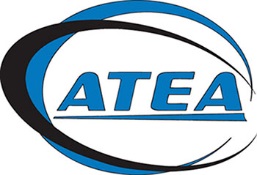 October 18-20, 2017 Board Meeting and Region 1 “New Jersey and Northeast Regional Outlook”October 18---Board arrival, reception and dinnerOctober 19—Board meeting and Region 1 Program and Tour Picatinny ArsenalOctober 20—Optional Tour Thor LabsRegion 1 October 19 Program 11:00 to 7:00 open and no cost to Colleges and Workforce Development Professionals.  All are encouraged to attend.  Thank you to the host college, Sussex County Community College.  Please contact the ATEA office for registration links. skrebsbach@dunwoody.eduThursday October 198:30-10:30am American Technical Education Board meeting. SCCC A Building A208 and A211Sussex County Community College 1 College Hill RoadNewton, NJ 07860“New Jersey and Northeast Outlook on Technical Education and Workforce Development”A Building Atrium10:30-11am Guest Registration11:00 Welcome to New Jersey and Opening Remarks- Dr. Jon Connolly,Sussex County Community College Presidenthttp://sussex.edu/inauguration/presidents-bio/ Dr. Bryan Albrecht ATEA Board President, President of Gateway Technical CollegeRemarks11:15am Lunch A Building Atrium11:30-11:50am “New Jersey and Regional Outlook” Provided by NJ Department of Labor & Industry. 11:50am-12:20pm Speaker:  Dr. Van Ton-Quinlivan, Vice Chancellor for Workforce and Economic Development, California Community Colleges Chancellor’s OfficeA Building Atriumhttp://californiacommunitycolleges.cccco.edu/ChancellorsOffice/Divisions/EconomicDevelopment/ViceChancellorVanTonQuinlivan.aspx 12:30-1:30pm. “Industry Certificates and Credentials in Community College Programs” Panel. A Building AtriumVan Ton-Quinlivan, Vice Chancellor for Workforce and Economic Development, California Community CollegesNew Jersey economic development, state coordinatorNACEP representativePicatinny Arsenal RepresentativePresident Jon Connolly, Sussex County Community College and Technical Faculty MemberDr. Bryan Albrecht, ATEA Board President, President Gateway Technical CollegeRaritan Valley Community College Tech Programs Representative2:00 Vans leave SCCC for travel to Picatinny Arsenal (30 minute drive)Picatinny Arsenal213 NJ-15
Wharton, NJ 07885http://www.pica.army.mil/Picatinny/ 2:30-4:30 Picatinny Arsenal Tour. Picatinny Arsenal213 NJ-15
Wharton, NJ 07885Individuals interested in this tour must register in advanceID information requirements from Picatinny Arsenal.  Must identify separate vehicles in advanceSCCC will arrange van drivers—Contact Curtis Biggs @5:00-7:00 Reception Mohawk House loft areaMohawk House3 S. Sparta AvenueSparta Township, NJ 078717:00pm Dinner On your ownReservation option for Mohawk House. Van returns to Holiday Inn Express at 9:00 Friday, October 208:45am Vans leave Holiday Inn Express to Thorlabs Tour9:00-10:15am Thorlabs TourVan returns to Holiday Inn Express 10:45Program Management and Support ContactCurtis Biggsm: 406.370.1376cbiggs@sussex.edu provide Picatinny  Arsenal ID informationBoard Meeting and Registration Links.Dr. Sandra KrebsbachExecutive Director ATEA612-381-3315skrebsbach@dunwoody.edu